Dodatek č. 2 smlouvy o díloSM/1301/2016uzavřená ve smyslu ust. §  násl. zákona č. 89/2012 Sb., občanský zákoník v platném znění, níže uvedeného dne, měsíce a roku mezi těmito smluvními stranami:Objednatel:	Město Jindřichův Hradeczastoupen:		Ing. Stanislavem Mrvkou, starostou městasídlo:		Klášterská 135/II, Jindřichův HradecIČ:			00246875DIČ:		CZ00246875email:		meu@jh.czbankovní spojení:	Česká spořitelna a.s., č.ú.: 27-0603140379/0800osoby oprávněné k jednání:		ve věcech smluvních: 			Ing. Stanislav Mrvkave věcech technických: 			Vladimír Kramperatechnický dozor objednatele (TDO):	Martin Klhůfekkoordinátor BOZP pro realizaci:		Roman SoudekZhotovitel:		Milan Sobekzastoupen:		Milan Sobeksídlo:		xxx, 378 53 KunžakIČ:			15790657DIČ: 		xxxxbankovní spojení:	xxxxe-mail:		xxxxosoby oprávněné k jednání:		ve věcech smluvních: 			Milan Sobekve věcech technických:			Milan Sobekve věcech realizace a předání díla: 	Milan Sobekstavbyvedoucí:	Ing. David Bosák  ČKAIT-0102258Článek I.Tímto dodatkem č. 2 se mění níže uvedená ustanovení smlouvy o dílo č 1301/2016 uzavřené dne 2. 12. 2016 v platném znění (dále jen smlouva) na provedení díla: Obnova rybníka Návesní Horní v k.ú. Dolní Radouň.Článek III. cena díla, odst. 1 – celková cena díla ve výši 995.388,00Kč bez DPH se tímto Dodatkem č. 2 snižuje o celkovou částku 138.407,67Kč bez DPH z důvodu drobných změn stavby specifikovaných ve změnovém listu č.1 stavby, který je nedílnou přílohou tohoto dodatku.Částka představuje méněpráce uvedené ve změnovém listu č. 1 v celkové výši -138.407,67 Kč bez DPH. Tyto neprovedené práce (méněpráce) jsou v souladu s čl. III. odst. 3 z celkové ceny díla odečteny.  Po provedené změně bude článek III. odst. 1 znít v plném znění takto:Zhotovitel a objednatel se dohodli na této výši ceny díla jako nejvýše přípustné po celou dobu výstavby (v souladu se zákonem č. 526/1990 Sb. a jeho prováděcími předpisy), která je doložena položkovým rozpočtem. Položkový rozpočet je zpracován v rozsahu zadávací dokumentace a výkazů výměr v něm obsažených.Cena obsahuje veškeré náklady spojené s úplným a kvalitním dokončením díla specifikovaného v čl. II. této smlouvy, včetně veškerých rizik a vlivů během provádění díla. Položkový rozpočet obsahuje přesné specifikace nabízených materiálů a dodávek. Cena díla bez DPH			856 980,33	KčDPH 21%			 	179 965,86	KčCena díla celkem vč. DPH	          1 036 946,19	KčCena díla nebude zvyšována z titulu inflace ani kurzovních rozdílů.Objednatel prohlašuje, že předmět plnění bude používán k ekonomické činnosti ve smyslu ustanovení §92e zákona o DPH a informace GFŘ a MF ČR ze dne 9. 11. 2011. Zhotovitel je povinen vystavit za podmínek uvedených v zákoně o DPH doklad s náležitostmi dle příslušného ustanovení zákona o DPH.V režimu přenesení daňové povinnosti dle § 92e zákona o DPH bude DPH přiznána a zaplacena přímo objednatelem a zhotoviteli bude uhrazena cena díla bez DPH.  Článek II.Ostatní ustanovení smlouvy o dílo tímto Dodatkem č. 2 nedotčená zůstávají beze změn.Článek III.Tento Dodatek č. 2 nabývá platnosti dnem podpisu obou smluvních stran a účinnosti dnem zveřejnění v registru smluv dle zákona č. 340/2015 Sb., registr smluv, v platném znění. Zveřejnění zajistí na své náklady objednatel.Tento Dodatek č. 2 je vyhotoven ve čtyřech stejnopisech, z nichž všechny mají platnost originálu. Dvě vyhotovení obdrží objednatel a dvě vyhotovení zhotovitel. Znění tohoto Dodatku č. 2 bylo schváleno usnesením Rady města Jindřichův Hradec, usnesením č.56/3R/2017 ze dne 17. 1. 2018.V Kunžaku dne 26. 1. 2018			V Jindřichově Hradci dne 31. 1. 2018...........................................................		................................................................za zhotovitele:					za objednatele:Milan Sobek					Ing. Stanislav Mrvka, starosta města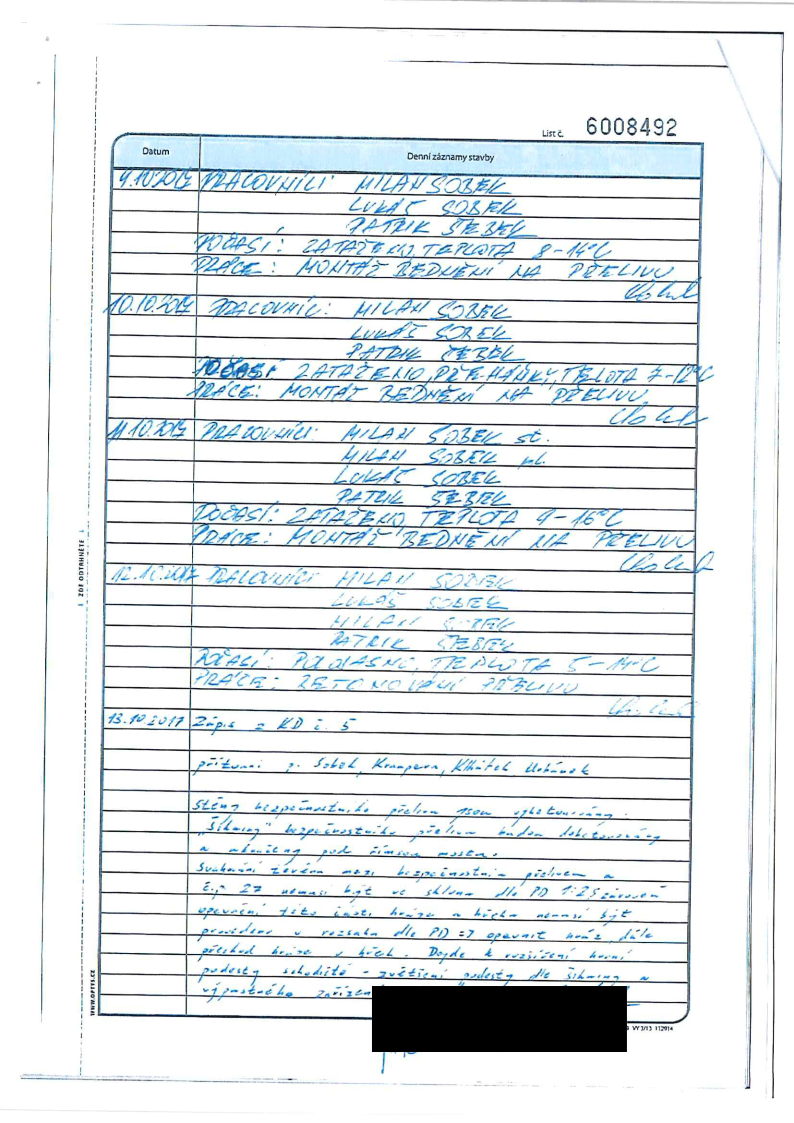 Změnový list č. 1Změnový list č. 1Akce: Obnova rybníka Návesní Horní v k.ú. Dolní RadouňAkce: Obnova rybníka Návesní Horní v k.ú. Dolní RadouňAkce: Obnova rybníka Návesní Horní v k.ú. Dolní RadouňAkce: Obnova rybníka Návesní Horní v k.ú. Dolní RadouňAkce: Obnova rybníka Návesní Horní v k.ú. Dolní RadouňAdresa   zhotovitele Změnový list čísloZměnový list číslo0001Milan SobekKunžak 255378 53 KunžakAdresa objednateleDatum vydání ZLDatum vydání ZL10.1.2018Město Jindřichův HradecKlášterská 13537701  J. HradecNázev části stavby dotčené změnou (včetně čísla SO či PS)Obnova rybníka Návesní Horní v k.ú. Dolní RadouňObnova rybníka Návesní Horní v k.ú. Dolní RadouňObnova rybníka Návesní Horní v k.ú. Dolní RadouňObnova rybníka Návesní Horní v k.ú. Dolní RadouňObnova rybníka Návesní Horní v k.ú. Dolní RadouňObnova rybníka Návesní Horní v k.ú. Dolní RadouňObnova rybníka Návesní Horní v k.ú. Dolní RadouňObnova rybníka Návesní Horní v k.ú. Dolní RadouňObnova rybníka Návesní Horní v k.ú. Dolní RadouňObnova rybníka Návesní Horní v k.ú. Dolní RadouňSO 01Obnova rybníka Návesní Horní v k.ú. Dolní Radouň - stavební práceObnova rybníka Návesní Horní v k.ú. Dolní Radouň - stavební práceObnova rybníka Návesní Horní v k.ú. Dolní Radouň - stavební práceObnova rybníka Návesní Horní v k.ú. Dolní Radouň - stavební práceObnova rybníka Návesní Horní v k.ú. Dolní Radouň - stavební práceObnova rybníka Návesní Horní v k.ú. Dolní Radouň - stavební práceObnova rybníka Návesní Horní v k.ú. Dolní Radouň - stavební práceObnova rybníka Návesní Horní v k.ú. Dolní Radouň - stavební práceObnova rybníka Návesní Horní v k.ú. Dolní Radouň - stavební práceObnova rybníka Návesní Horní v k.ú. Dolní Radouň - stavební práceNové řešení :Provizorní panelová cesta pro odvoz sedimentu nebyla realizována.Provizorní panelová cesta pro odvoz sedimentu nebyla realizována.Provizorní panelová cesta pro odvoz sedimentu nebyla realizována.Provizorní panelová cesta pro odvoz sedimentu nebyla realizována.Opevnění hráze nebylo realizováno v rozsahu dle projektové dokumentace.Opevnění hráze nebylo realizováno v rozsahu dle projektové dokumentace.Opevnění hráze nebylo realizováno v rozsahu dle projektové dokumentace.Opevnění hráze nebylo realizováno v rozsahu dle projektové dokumentace.Opevnění hráze nebylo realizováno v rozsahu dle projektové dokumentace.Zdůvodnění změny :Provizorní panelová cesta vedoucí na pozemek určený pro složení sedimentu nebyla realizována - pro uložení sedimentu byl využit jiný pozemek, ke kterému nebylo třeba realizovat tuto provizorní panelovou cestu. Rozsah opevnění hráze dle projektové dokumentace zasahoval i mimo hráz - opevnění bylo zamýšleno i na části břehu ryb. dle zápisu ve stavebním deníku bylo ve spolupráci s projektantem rozhodnuto že tato část opevnění pro funkci hráze není důležitá a nebude realizována.  Provizorní panelová cesta vedoucí na pozemek určený pro složení sedimentu nebyla realizována - pro uložení sedimentu byl využit jiný pozemek, ke kterému nebylo třeba realizovat tuto provizorní panelovou cestu. Rozsah opevnění hráze dle projektové dokumentace zasahoval i mimo hráz - opevnění bylo zamýšleno i na části břehu ryb. dle zápisu ve stavebním deníku bylo ve spolupráci s projektantem rozhodnuto že tato část opevnění pro funkci hráze není důležitá a nebude realizována.  Provizorní panelová cesta vedoucí na pozemek určený pro složení sedimentu nebyla realizována - pro uložení sedimentu byl využit jiný pozemek, ke kterému nebylo třeba realizovat tuto provizorní panelovou cestu. Rozsah opevnění hráze dle projektové dokumentace zasahoval i mimo hráz - opevnění bylo zamýšleno i na části břehu ryb. dle zápisu ve stavebním deníku bylo ve spolupráci s projektantem rozhodnuto že tato část opevnění pro funkci hráze není důležitá a nebude realizována.  Provizorní panelová cesta vedoucí na pozemek určený pro složení sedimentu nebyla realizována - pro uložení sedimentu byl využit jiný pozemek, ke kterému nebylo třeba realizovat tuto provizorní panelovou cestu. Rozsah opevnění hráze dle projektové dokumentace zasahoval i mimo hráz - opevnění bylo zamýšleno i na části břehu ryb. dle zápisu ve stavebním deníku bylo ve spolupráci s projektantem rozhodnuto že tato část opevnění pro funkci hráze není důležitá a nebude realizována.  Provizorní panelová cesta vedoucí na pozemek určený pro složení sedimentu nebyla realizována - pro uložení sedimentu byl využit jiný pozemek, ke kterému nebylo třeba realizovat tuto provizorní panelovou cestu. Rozsah opevnění hráze dle projektové dokumentace zasahoval i mimo hráz - opevnění bylo zamýšleno i na části břehu ryb. dle zápisu ve stavebním deníku bylo ve spolupráci s projektantem rozhodnuto že tato část opevnění pro funkci hráze není důležitá a nebude realizována.  Provizorní panelová cesta vedoucí na pozemek určený pro složení sedimentu nebyla realizována - pro uložení sedimentu byl využit jiný pozemek, ke kterému nebylo třeba realizovat tuto provizorní panelovou cestu. Rozsah opevnění hráze dle projektové dokumentace zasahoval i mimo hráz - opevnění bylo zamýšleno i na části břehu ryb. dle zápisu ve stavebním deníku bylo ve spolupráci s projektantem rozhodnuto že tato část opevnění pro funkci hráze není důležitá a nebude realizována.  Provizorní panelová cesta vedoucí na pozemek určený pro složení sedimentu nebyla realizována - pro uložení sedimentu byl využit jiný pozemek, ke kterému nebylo třeba realizovat tuto provizorní panelovou cestu. Rozsah opevnění hráze dle projektové dokumentace zasahoval i mimo hráz - opevnění bylo zamýšleno i na části břehu ryb. dle zápisu ve stavebním deníku bylo ve spolupráci s projektantem rozhodnuto že tato část opevnění pro funkci hráze není důležitá a nebude realizována.  Provizorní panelová cesta vedoucí na pozemek určený pro složení sedimentu nebyla realizována - pro uložení sedimentu byl využit jiný pozemek, ke kterému nebylo třeba realizovat tuto provizorní panelovou cestu. Rozsah opevnění hráze dle projektové dokumentace zasahoval i mimo hráz - opevnění bylo zamýšleno i na části břehu ryb. dle zápisu ve stavebním deníku bylo ve spolupráci s projektantem rozhodnuto že tato část opevnění pro funkci hráze není důležitá a nebude realizována.  Provizorní panelová cesta vedoucí na pozemek určený pro složení sedimentu nebyla realizována - pro uložení sedimentu byl využit jiný pozemek, ke kterému nebylo třeba realizovat tuto provizorní panelovou cestu. Rozsah opevnění hráze dle projektové dokumentace zasahoval i mimo hráz - opevnění bylo zamýšleno i na části břehu ryb. dle zápisu ve stavebním deníku bylo ve spolupráci s projektantem rozhodnuto že tato část opevnění pro funkci hráze není důležitá a nebude realizována.  Provizorní panelová cesta vedoucí na pozemek určený pro složení sedimentu nebyla realizována - pro uložení sedimentu byl využit jiný pozemek, ke kterému nebylo třeba realizovat tuto provizorní panelovou cestu. Rozsah opevnění hráze dle projektové dokumentace zasahoval i mimo hráz - opevnění bylo zamýšleno i na části břehu ryb. dle zápisu ve stavebním deníku bylo ve spolupráci s projektantem rozhodnuto že tato část opevnění pro funkci hráze není důležitá a nebude realizována.  Provizorní panelová cesta vedoucí na pozemek určený pro složení sedimentu nebyla realizována - pro uložení sedimentu byl využit jiný pozemek, ke kterému nebylo třeba realizovat tuto provizorní panelovou cestu. Rozsah opevnění hráze dle projektové dokumentace zasahoval i mimo hráz - opevnění bylo zamýšleno i na části břehu ryb. dle zápisu ve stavebním deníku bylo ve spolupráci s projektantem rozhodnuto že tato část opevnění pro funkci hráze není důležitá a nebude realizována.  Provizorní panelová cesta vedoucí na pozemek určený pro složení sedimentu nebyla realizována - pro uložení sedimentu byl využit jiný pozemek, ke kterému nebylo třeba realizovat tuto provizorní panelovou cestu. Rozsah opevnění hráze dle projektové dokumentace zasahoval i mimo hráz - opevnění bylo zamýšleno i na části břehu ryb. dle zápisu ve stavebním deníku bylo ve spolupráci s projektantem rozhodnuto že tato část opevnění pro funkci hráze není důležitá a nebude realizována.  Provizorní panelová cesta vedoucí na pozemek určený pro složení sedimentu nebyla realizována - pro uložení sedimentu byl využit jiný pozemek, ke kterému nebylo třeba realizovat tuto provizorní panelovou cestu. Rozsah opevnění hráze dle projektové dokumentace zasahoval i mimo hráz - opevnění bylo zamýšleno i na části břehu ryb. dle zápisu ve stavebním deníku bylo ve spolupráci s projektantem rozhodnuto že tato část opevnění pro funkci hráze není důležitá a nebude realizována.  Provizorní panelová cesta vedoucí na pozemek určený pro složení sedimentu nebyla realizována - pro uložení sedimentu byl využit jiný pozemek, ke kterému nebylo třeba realizovat tuto provizorní panelovou cestu. Rozsah opevnění hráze dle projektové dokumentace zasahoval i mimo hráz - opevnění bylo zamýšleno i na části břehu ryb. dle zápisu ve stavebním deníku bylo ve spolupráci s projektantem rozhodnuto že tato část opevnění pro funkci hráze není důležitá a nebude realizována.  Provizorní panelová cesta vedoucí na pozemek určený pro složení sedimentu nebyla realizována - pro uložení sedimentu byl využit jiný pozemek, ke kterému nebylo třeba realizovat tuto provizorní panelovou cestu. Rozsah opevnění hráze dle projektové dokumentace zasahoval i mimo hráz - opevnění bylo zamýšleno i na části břehu ryb. dle zápisu ve stavebním deníku bylo ve spolupráci s projektantem rozhodnuto že tato část opevnění pro funkci hráze není důležitá a nebude realizována.  Provizorní panelová cesta vedoucí na pozemek určený pro složení sedimentu nebyla realizována - pro uložení sedimentu byl využit jiný pozemek, ke kterému nebylo třeba realizovat tuto provizorní panelovou cestu. Rozsah opevnění hráze dle projektové dokumentace zasahoval i mimo hráz - opevnění bylo zamýšleno i na části břehu ryb. dle zápisu ve stavebním deníku bylo ve spolupráci s projektantem rozhodnuto že tato část opevnění pro funkci hráze není důležitá a nebude realizována.  Provizorní panelová cesta vedoucí na pozemek určený pro složení sedimentu nebyla realizována - pro uložení sedimentu byl využit jiný pozemek, ke kterému nebylo třeba realizovat tuto provizorní panelovou cestu. Rozsah opevnění hráze dle projektové dokumentace zasahoval i mimo hráz - opevnění bylo zamýšleno i na části břehu ryb. dle zápisu ve stavebním deníku bylo ve spolupráci s projektantem rozhodnuto že tato část opevnění pro funkci hráze není důležitá a nebude realizována.  Provizorní panelová cesta vedoucí na pozemek určený pro složení sedimentu nebyla realizována - pro uložení sedimentu byl využit jiný pozemek, ke kterému nebylo třeba realizovat tuto provizorní panelovou cestu. Rozsah opevnění hráze dle projektové dokumentace zasahoval i mimo hráz - opevnění bylo zamýšleno i na části břehu ryb. dle zápisu ve stavebním deníku bylo ve spolupráci s projektantem rozhodnuto že tato část opevnění pro funkci hráze není důležitá a nebude realizována.  Provizorní panelová cesta vedoucí na pozemek určený pro složení sedimentu nebyla realizována - pro uložení sedimentu byl využit jiný pozemek, ke kterému nebylo třeba realizovat tuto provizorní panelovou cestu. Rozsah opevnění hráze dle projektové dokumentace zasahoval i mimo hráz - opevnění bylo zamýšleno i na části břehu ryb. dle zápisu ve stavebním deníku bylo ve spolupráci s projektantem rozhodnuto že tato část opevnění pro funkci hráze není důležitá a nebude realizována.  Provizorní panelová cesta vedoucí na pozemek určený pro složení sedimentu nebyla realizována - pro uložení sedimentu byl využit jiný pozemek, ke kterému nebylo třeba realizovat tuto provizorní panelovou cestu. Rozsah opevnění hráze dle projektové dokumentace zasahoval i mimo hráz - opevnění bylo zamýšleno i na části břehu ryb. dle zápisu ve stavebním deníku bylo ve spolupráci s projektantem rozhodnuto že tato část opevnění pro funkci hráze není důležitá a nebude realizována.  Provizorní panelová cesta vedoucí na pozemek určený pro složení sedimentu nebyla realizována - pro uložení sedimentu byl využit jiný pozemek, ke kterému nebylo třeba realizovat tuto provizorní panelovou cestu. Rozsah opevnění hráze dle projektové dokumentace zasahoval i mimo hráz - opevnění bylo zamýšleno i na části břehu ryb. dle zápisu ve stavebním deníku bylo ve spolupráci s projektantem rozhodnuto že tato část opevnění pro funkci hráze není důležitá a nebude realizována.  Provizorní panelová cesta vedoucí na pozemek určený pro složení sedimentu nebyla realizována - pro uložení sedimentu byl využit jiný pozemek, ke kterému nebylo třeba realizovat tuto provizorní panelovou cestu. Rozsah opevnění hráze dle projektové dokumentace zasahoval i mimo hráz - opevnění bylo zamýšleno i na části břehu ryb. dle zápisu ve stavebním deníku bylo ve spolupráci s projektantem rozhodnuto že tato část opevnění pro funkci hráze není důležitá a nebude realizována.  Provizorní panelová cesta vedoucí na pozemek určený pro složení sedimentu nebyla realizována - pro uložení sedimentu byl využit jiný pozemek, ke kterému nebylo třeba realizovat tuto provizorní panelovou cestu. Rozsah opevnění hráze dle projektové dokumentace zasahoval i mimo hráz - opevnění bylo zamýšleno i na části břehu ryb. dle zápisu ve stavebním deníku bylo ve spolupráci s projektantem rozhodnuto že tato část opevnění pro funkci hráze není důležitá a nebude realizována.  Provizorní panelová cesta vedoucí na pozemek určený pro složení sedimentu nebyla realizována - pro uložení sedimentu byl využit jiný pozemek, ke kterému nebylo třeba realizovat tuto provizorní panelovou cestu. Rozsah opevnění hráze dle projektové dokumentace zasahoval i mimo hráz - opevnění bylo zamýšleno i na části břehu ryb. dle zápisu ve stavebním deníku bylo ve spolupráci s projektantem rozhodnuto že tato část opevnění pro funkci hráze není důležitá a nebude realizována.  Provizorní panelová cesta vedoucí na pozemek určený pro složení sedimentu nebyla realizována - pro uložení sedimentu byl využit jiný pozemek, ke kterému nebylo třeba realizovat tuto provizorní panelovou cestu. Rozsah opevnění hráze dle projektové dokumentace zasahoval i mimo hráz - opevnění bylo zamýšleno i na části břehu ryb. dle zápisu ve stavebním deníku bylo ve spolupráci s projektantem rozhodnuto že tato část opevnění pro funkci hráze není důležitá a nebude realizována.  Provizorní panelová cesta vedoucí na pozemek určený pro složení sedimentu nebyla realizována - pro uložení sedimentu byl využit jiný pozemek, ke kterému nebylo třeba realizovat tuto provizorní panelovou cestu. Rozsah opevnění hráze dle projektové dokumentace zasahoval i mimo hráz - opevnění bylo zamýšleno i na části břehu ryb. dle zápisu ve stavebním deníku bylo ve spolupráci s projektantem rozhodnuto že tato část opevnění pro funkci hráze není důležitá a nebude realizována.  Provizorní panelová cesta vedoucí na pozemek určený pro složení sedimentu nebyla realizována - pro uložení sedimentu byl využit jiný pozemek, ke kterému nebylo třeba realizovat tuto provizorní panelovou cestu. Rozsah opevnění hráze dle projektové dokumentace zasahoval i mimo hráz - opevnění bylo zamýšleno i na části břehu ryb. dle zápisu ve stavebním deníku bylo ve spolupráci s projektantem rozhodnuto že tato část opevnění pro funkci hráze není důležitá a nebude realizována.  Provizorní panelová cesta vedoucí na pozemek určený pro složení sedimentu nebyla realizována - pro uložení sedimentu byl využit jiný pozemek, ke kterému nebylo třeba realizovat tuto provizorní panelovou cestu. Rozsah opevnění hráze dle projektové dokumentace zasahoval i mimo hráz - opevnění bylo zamýšleno i na části břehu ryb. dle zápisu ve stavebním deníku bylo ve spolupráci s projektantem rozhodnuto že tato část opevnění pro funkci hráze není důležitá a nebude realizována.  Provizorní panelová cesta vedoucí na pozemek určený pro složení sedimentu nebyla realizována - pro uložení sedimentu byl využit jiný pozemek, ke kterému nebylo třeba realizovat tuto provizorní panelovou cestu. Rozsah opevnění hráze dle projektové dokumentace zasahoval i mimo hráz - opevnění bylo zamýšleno i na části břehu ryb. dle zápisu ve stavebním deníku bylo ve spolupráci s projektantem rozhodnuto že tato část opevnění pro funkci hráze není důležitá a nebude realizována.  Provizorní panelová cesta vedoucí na pozemek určený pro složení sedimentu nebyla realizována - pro uložení sedimentu byl využit jiný pozemek, ke kterému nebylo třeba realizovat tuto provizorní panelovou cestu. Rozsah opevnění hráze dle projektové dokumentace zasahoval i mimo hráz - opevnění bylo zamýšleno i na části břehu ryb. dle zápisu ve stavebním deníku bylo ve spolupráci s projektantem rozhodnuto že tato část opevnění pro funkci hráze není důležitá a nebude realizována.  Provizorní panelová cesta vedoucí na pozemek určený pro složení sedimentu nebyla realizována - pro uložení sedimentu byl využit jiný pozemek, ke kterému nebylo třeba realizovat tuto provizorní panelovou cestu. Rozsah opevnění hráze dle projektové dokumentace zasahoval i mimo hráz - opevnění bylo zamýšleno i na části břehu ryb. dle zápisu ve stavebním deníku bylo ve spolupráci s projektantem rozhodnuto že tato část opevnění pro funkci hráze není důležitá a nebude realizována.  Provizorní panelová cesta vedoucí na pozemek určený pro složení sedimentu nebyla realizována - pro uložení sedimentu byl využit jiný pozemek, ke kterému nebylo třeba realizovat tuto provizorní panelovou cestu. Rozsah opevnění hráze dle projektové dokumentace zasahoval i mimo hráz - opevnění bylo zamýšleno i na části břehu ryb. dle zápisu ve stavebním deníku bylo ve spolupráci s projektantem rozhodnuto že tato část opevnění pro funkci hráze není důležitá a nebude realizována.  Provizorní panelová cesta vedoucí na pozemek určený pro složení sedimentu nebyla realizována - pro uložení sedimentu byl využit jiný pozemek, ke kterému nebylo třeba realizovat tuto provizorní panelovou cestu. Rozsah opevnění hráze dle projektové dokumentace zasahoval i mimo hráz - opevnění bylo zamýšleno i na části břehu ryb. dle zápisu ve stavebním deníku bylo ve spolupráci s projektantem rozhodnuto že tato část opevnění pro funkci hráze není důležitá a nebude realizována.  Vliv změny na výkresovou dokumentaci díla: nemá vlivVliv změny na výkresovou dokumentaci díla: nemá vlivVliv změny na výkresovou dokumentaci díla: nemá vlivDoplnění výkresové dokumentace o výkresy:Doplnění výkresové dokumentace o výkresy:Doplnění výkresové dokumentace o výkresy:Výkaz výměr :Původní nahrazovaná položkaPůvodní nahrazovaná položkaNázev objektuKód položkyPořadové č.položky ve výkazu výměrNázev položkyJedn.MnožstvíSazba v KčČástka Kč bez DPHStavební práce1121511116Rozebírání zpevněných ploch s přemístěním na skládku na vzdálenost do 20 m nebo s naložením na dopravní prostředek ze silničních panelům2-480,00020,00-9 600,001150011057Převedení vody potrubím průměru DN přes 300 do 600m-6,000400,00-2 400,001211011018Sejmutí ornice nebo lesní půdy s vodorovným přemístěním na hromady v místě upotřebení nebo na dočasné či trvalé skládky se složením, na vzdálenost do 50 mm3-198,25025,00-4 956,2517110320126Uložení netříděných sypanin z hornin tř. 1 až 4 do zemních hrází pro jakoukoliv šířku koruny přehradních a jiných vodních nádrží se zhutněním do 100 % PS - koef. C s příměsí jílové hlíny do 20 % objemum3-165,00020,00-3 300,0017515110129Obsypání potrubí strojně sypaninou z vhodných hornin tř. 1 až 4 nebo materiálem připraveným podél výkopu ve vzdálenosti do 3 m od jeho kraje, pro jakoukoliv hloubku výkopu a míru zhutnění bez prohození sypaninym3-6,086200,00-1 217,2658337344030štěrkopísek frakce 0-32t-12,172190,00-2 312,7618130110431Rozprostření a urovnání ornice v rovině nebo ve svahu sklonu do 1:5 při souvislé ploše do 500 m2, tl. vrstvy přes 200 do 250 mmm2-742,00025,00-18 550,0018145112132Založení lučního trávníku výsevem plochy přes 1000 m2 v rovině a ve svahu do 1:5m2-2300,0002,00-4 600,0000572480033osivo směs jetelotravníkg-34,50080,00-2 760,0018195110134Úprava pláně v hornině tř. 1 až 4 bez zhutněním2-2550,0003,00-7 650,0018355121337Úprava zemědělské půdy - orba hluboká, hl. přes 0,24 do 0,30 m, na ploše jednotlivě do 5 ha, o sklonu do 5 st.ha-2,5001 500,00-3 750,0018355251338Úprava zemědělské půdy - hnojení vápennými hnojivy při dávce do 2 t/ha na ploše jednotlivě do 5 ha, o sklonu do 5 st.ha-2,5001 500,00-3 750,0029121111139Zřízení zpevněné plochy ze silničních panelů osazených do lože tl. 50 mm z kamenivam2-480,00050,00-24 000,00SPCM2940doprava, zapůjčení silničních panelů, zpětný odvozKč-1,00020 000,00-20 000,0032132111641Konstrukce z betonu vodních staveb přehrad, jezů a plavebních komor, spodní stavby vodních elektráren, jader přehrad, odběrných věží a výpustných zařízení, opěrných zdí, šachet, šachtic a ostatních konstrukcí železového pro prostředí s mrazovými cykly tř. C 30/37m3-0,4972 500,00-1 243,2343431111547Schodišťové stupně dusané na terén z betonu tř. C 30/37 vodostavebním-5,500200,00-1 100,0046321212152Rovnanina z lomového kamene upraveného, tříděného jakékoliv tloušťky rovnaniny s vyplněním spár a dutin těženým kamenivemm3-9,770700,00-6 839,0046321219153Rovnanina z lomového kamene upraveného, tříděného Příplatek k cenám za vypracování lícem2-39,06070,00-2 734,2058080150155Oprava původních asfaltových komunikací a přístupových cest využitých při stavbě - uvedení do původního stavuKč-1,00010 000,00-10 000,000-00172Kontrolní zkouškykus-6,000500,00-3 000,00VRN0720020015Hlavní tituly průvodních činností a nákladů provozní vlivy Silniční provoz - dopravní značení, čištění komunkací, zajištění přístupu a obslužnosti…-1,0004 644,98-4 644,98-138 407,67   Nová položkaDíl/Název objektu - díluDíl pro index dle původního rozpočtuNový kód položkyPořadové č.položky  výkazu výměrNázev položkyJedn.MnožstvíJednotková cenaIndexIndexovaná cenaČástka Kč bez DPH0,00   Rozdíl ceny – vícenáklady/ méněnákladyRozdíl ceny – vícenáklady/ méněnáklady-138 407,67 KčZměnu navrhuje: InvestorZměnový list vyhotovil : Milan SobekVyjádření zhotovitele : S provedením změny souhlasím.S provedením změny souhlasím.S provedením změny souhlasím.Datum :10.1.2018Podpis :Milan Sobek, Kunžak 255, 378 53 KunžakMilan Sobek, Kunžak 255, 378 53 KunžakMilan Sobek, Kunžak 255, 378 53 KunžakVyjádření projektanta : S provedením změny souhlasím.S provedením změny souhlasím.S provedením změny souhlasím.Datum :10.1.2018Podpis :Karel UrbánekKarel UrbánekVyjádření TDI (za objednatele): Vyjádření TDI (za objednatele): S provedením změny souhlasím.S provedením změny souhlasím.S provedením změny souhlasím.Datum : 10.1.2018Podpis :Bc. Martin Klhůfek, Město Jindřichův HradecBc. Martin Klhůfek, Město Jindřichův HradecBc. Martin Klhůfek, Město Jindřichův Hradec